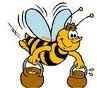 De bijen doen nuttig werk, ze maken honing.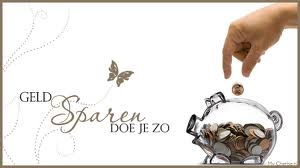 Sparen is nuttig. Je hebt geld achter de hand.Nuttig=zinvol